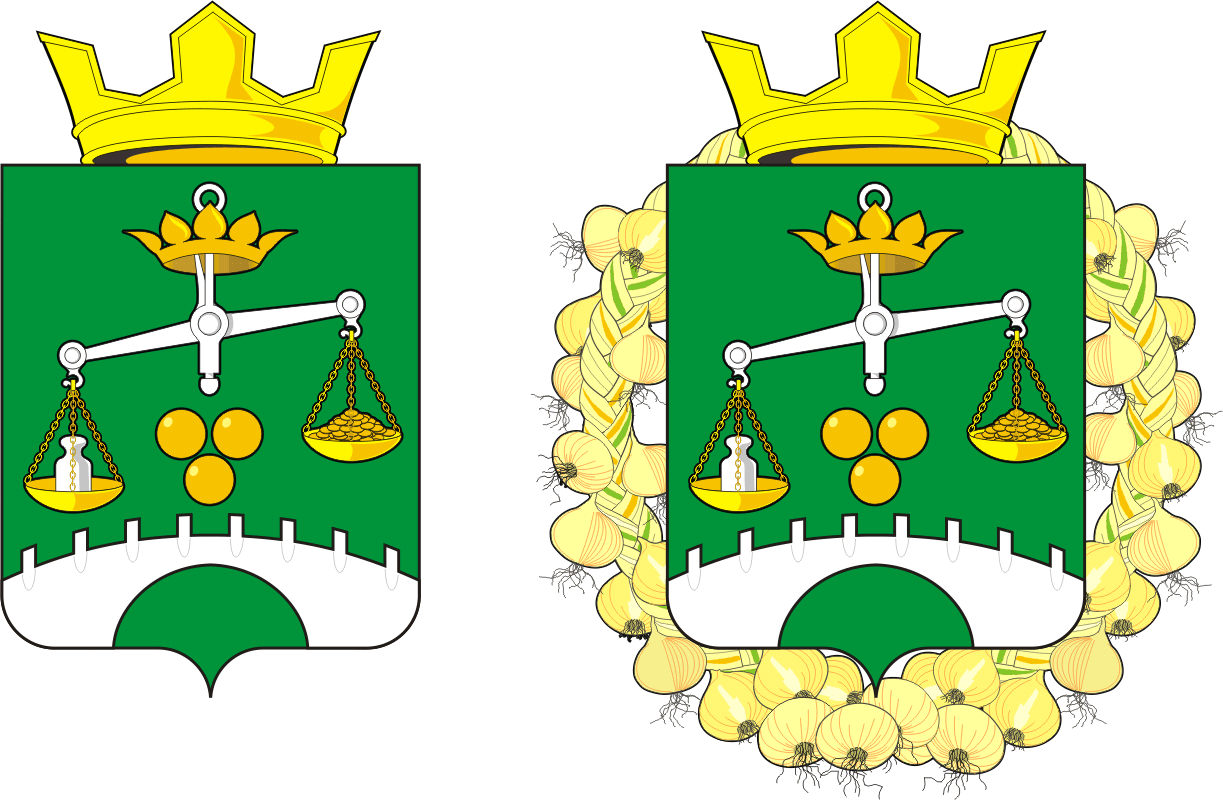 СОВЕТ ДЕПУТАТОВ муниципального образованияСЕЛЬСКОЕ ПОСЕЛЕНИЕ ПЕТРОВСКИЙ СЕЛЬСОВЕТсаракташскОГО районА оренбургской областиЧЕТВЕРТЫЙ СОЗЫВР Е Ш Е Н И Е  внеочередного тридцать шестого заседания Совета депутатов Саракташского района четвертого созыва[МЕСТО ДЛЯ ШТАМПА]20 февраля 2024 года                             с.Петровское                                     №176	В соответствии с пунктом 7 статьи 29 Устава муниципального образования Петровский сельсовет Саракташского района Оренбургской области, заслушав и обсудив отчет главы муниципального образования Митюшниковой Ольги Александровны о результатах ее деятельности, деятельности администрации сельсовета, в том числе о решении вопросов, поставленных Советом депутатов за 2023 год,	Совет депутатов Петровского сельсоветаР Е Ш И Л:           1. Отчет главы муниципального образования Петровский сельсовет Саракташского района Оренбургской области Митюшниковой Ольги Александровны о результатах своей деятельности, деятельности администрации сельсовета, в том числе о решении вопросов, поставленных Советом депутатов района за 2023 год принять к сведению (прилагается).           2. Работу администрации муниципального образования Петровский сельсовет Саракташского района Оренбургской области признать удовлетворительной. 3. Решение вступает в силу после подписания, подлежит опубликованию в Информационном бюллетене «Петровский сельсовет» и размещению на официальном сайте администрации сельсовета.           4. Контроль за исполнением настоящего решения оставляю за собой.                                                             [МЕСТО ДЛЯ ПОДПИСИ]             Отчет главы муниципального образования о результатах деятельности администрации сельсовета, в том числе по решению вопросов, поставленных Советом депутатов сельсовета за 2022 годс.Петровское                                                                                   20.02.2023                                                                                  Место проведения: помещение администрацииВремя проведения: 15.00 ч.Добрый день! Уважаемые депутаты, руководители организаций Петровского муниципального образования, гости заседания и жители нашего сельского поселения!2023 год закончился. Сегодня отчёт главы организован в новом формате. Мы подводим итоги деятельности, главы и администрации сельсовета, в том числе по решению вопросов, проставленных Советом депутатов сельсовета за 2023 год.Главными задачами в работе главы и Администрации поселения остается исполнение полномочий в соответствии с Федеральным законом №131 «Об общих принципах организации местного самоуправления в Российской Федерации», в соответствии с Уставом сельского поселения и другими Федеральными, областными и муниципальными  правовыми актами.Это:исполнение бюджета поселенияразвития местного самоуправления, реализации полномочий с учетом их приоритетности, эффективности и финансового обеспечения;обеспечение жизнедеятельности поселения благоустройство территорий населенных пунктов развитие инфраструктуры; обеспечение первичных мер пожарной безопасности;На  01 января 202 года общая площадь  нашего поселения составляет 574400 га. В состав Петровского сельского поселения входит 2 сельских поселения: село Андреевка и село Петровское. По итогам последней переписи, численность населения Петровского сельсовета на 01 января 2023 года составляет 1095 человек, За 2023 год: родилось – 4 ребенка, умерло – 11 человек. Информационное обеспечениеВся работа администрации открыта для жителей поселения. Информационным источником для изучения деятельности администрации является официальный сайт муниципального образования в сети Интернет, работает центр информации в сельских библиотеках поселения. Все нормативно правовые акты, принимаемые на территории сельсовета публикуются на страницах информационного бюллетеня, который распространяется бесплатно. Он размещается в сельских библиотеках и других организациях сельсовета. Свою деятельность  органы местного самоуправления широко освещают на страницах в ВК и на сайте муниципального образования.Органы местного самоуправления:Представительный орган - Совета депутатов, который избирается всенародным голосованием. Срок полномочий 5 лет Глава муниципального образования - глава сельсовета. Срок полномочий 5 лет, избирается на конкурсной основе представительным органом.Администрации сельсовета - исполнительно-распорядительный орган, обладает правами юридического лица.22 декабря 2022 года досрочно сложил полномочия Барсуков Александр Алексеевич.15 марта 2023 года состоялся конкурс по отбору кандидатур на должность главы муниципального образования. 	24 марта на сессии Совета депутатов МО Петровский сельсовет на должность главы муниципального образования была утверждена кандидатура Митюшниковой Ольги Александровны. Год пролетел, скажу честно, он был для меня непростым. Я как первоклашка шаг за шагом осваивала новую для меня сферу деятельности.Не всегда и все сразу получается, но благодаря помощи и поддержке руководителей организаций, коллег по работе, специалистов районной администрации, неравнодушных граждан наших сел, первый год моей службы на посту главы заканчивается, и сегодня можно подвести некоторые итоги.В 2023 году осуществлением поставленных перед администрацией задач занимались 4 муниципальных служащих и 1 работник первичного военного учета.Основной источник информации о жителях сельсовета –  похозяйственная книга. С 2024 учет подсобных хозяйств будет осуществляться в книгах в электронной форме (Приказ Министерства сельского хозяйства Российской Федерации от 27 сентября 2022 года №629 «Об утверждении формы и порядка ведения похозяйственных книг»);Сведения о ЛПХ будут собираться администрацией ежегодно по состоянию на 1 января путем сплошного обхода ЛПХ и опроса граждан. В 2023 году выдано 276 выписок из похозяйственных книг.На протяжении уже двух лет администрация ведет планомерную работу по выявлению правообладателей ранее учтенных объектов недвижимости» в соответствии с Федеральным законом от 30.12.2020 № 518-ФЗ за 2023 год отработано 97 объектов по данному направлению деятельности, осталось отработать  8  шт., по 32 объектам подготовлены иски в суд по снятию с учета и по выморочному имуществу., в отношении 2 уже получены решения суда.В связи с изменением действующего законодательства в отношении градостроительной деятельности, изменения функциональных зон в границах и за границами населенных пунктов, в связи с актуализацией плана внесены изменения в Генеральный план и ПЗЗ. Вся информация находится на сайте.БюджетПервой и основной составляющей развития поселения является обеспеченность финансами, для этого ежегодно формируется бюджет поселения. Формирование проводится в соответствии с Бюджетным кодексом Российской Федерации и Положением о бюджетном процессе в муниципальном образовании.Бюджет поселения представляет собой перечень доходов и расходов, утверждаемый решением Совета депутатов на текущий финансовый год. Средства, предусмотренные в местном бюджете, расходуются в соответствии с бюджетным законодательством и муниципальными нормативными правовыми актами.Все эти мероприятия напрямую связаны с наполняемостью бюджета поселения, так как подтверждение прав, ведет к налогообложению. Каждая объект недвижимости должен быть учтен и оформлен.Доходная часть бюджета формируется из собственных доходов, субсидий, дотаций, и субвенций из бюджетов всех уровней.Выполнение бюджета по доходам за 2023 год при плане 9550861,62 рублей исполнен на 9591663,11 руб. По собственным доходам план выполнен на 100,47 %.По разделам расходы представлены следующим образомИсполнение бюджета по расходам за 2023 год при плане 9693693,80 рублей исполнен на 9408029,44 руб. По расходам план выполнен на 97,05 %.В соответствии с действующим законодательством на администрацию возложены также государственные полномочия по совершению некоторых нотариальных действий. Это выдача доверенностей, удостоверение подлинности подписи, свидетельствование верности копии документов. И другие виды нотариальных действий. Всего получено госпошлины по данному полномочию за 2023 год 1900 рублей.Администрацией ведется исполнение отдельных государственных полномочий в части ведения воинского учета, в соответствии с требованиями закона РФ «О воинской обязанности и военной службе».Подлежащих призыву 25 человек. Офицеров запаса 3 человека.На воинском учете состоит 187 человек,  пребывающих в запасе. На воинский учет в 2023 году было принято 4 человека. В рамках мероприятий по призыву с территории поселения в 2023 году в ряды Российской армии был призван 8 человек.Уже два года мы живем с вами в условиях проведения СВО. У нас по контракту служат 3 земляка. И ежемесячно отправляем гуманитарную помощь нашим защитникам и жителям новых территорий. Хочется выразить слова благодарности всем, кто принимает в этом благом деле активное участие. В 2023 году продолжали работу общественные формирования: Совет ветеранов, Совет женщин, который в 2023 году вошел в общероссийский реестр Совета женщин России,  ДНД, комиссия по делам несовершеннолетних, комиссия  по профилактике преступлений и правонарушений, административная комиссия, которая, к сожалению в 2023 году не осуществляла свою деятельность должным образом и в 2024 году нужно уделить этой работе самое пристальное внимание. В селе Андреевка действует ТОС (территориально-общественное самоуправление). Староста-председатель Иванищева Наталья Николаевна. Хочется сказать много теплых и добрых слов в адрес членов ТОС и в адрес Натальи Николаевны весь год велась активная работа по разным направлениям. Есть у нас бригада волонтеров культуры, которые в течение всего года оказывали помощь в подготовке культурно-массовых мероприятий,  ДПК.Обеспечение первичных мер пожарной безопасности входит в перечень полномочий, который исполняют сельские поселения. За 2023 год на территории сельского поселения произошло 5 пожаров. На территории поселения работает профгруппа, публикуются  памятки о соблюдении мер пожарной безопасности в быту.  Устанавливаются пожарные извещатели многодетным семьям и гражданам, находящимся в сложной жизненной ситуации. Всего установлено 57 пожарных извещателей, за 2023 год новых 6 штук. На сегодня составлена заявка на установление еще 17 извещателей. В 2023 году в октябре месяце наша ДПК получила в свое распоряжение пожарную автоцистерну на базе ГАЗ-3308, 2008 года выпуска. В феврале месяце мы получаем еще два новых пожарных ранца от районной администрации, так как уже два ранца вышли из строя и не подлежат ремонту.Образование представлено одним образовательным учреждением МОБУ Петровская СОШ имени Героя Советского Союза Дмитрия Владимировича Супонина с дошкольными группами. В данном учреждении 131обучающихся и 47воспитанников дошкольных групп.В 2023 году 19 мая в МОБУ Петровская СОШ прошёл второй муниципальный фестиваль Центра образования «Точка роста». Представители 3 школ (Каировская, Екатериновская, Нижнеаскаровская ООШ) привезли своих детей и педагогов. Для гостей и обучающихся 5 класса провели экскурсию по школе, показали небольшой концерт и организовали 3 мастер-класса. Работа с конструктором. Увлекательное занятие работы с конструктором показали ученики 6 класса. Помогала ребятам и консультировала, учитель технологии, Панкратова Ю.В.Мастер-класс по биологии - использование цифрового микроскопа «На лицо ужасные, добрые внутри» - насекомые под микроскопом. Изучение внешнего строения под микроскопом» показала учитель биологии Григорян Е.Г. Мастер-класс по физике: познакомились с особенностями работы цифровой лаборатории «Наулаб». На практике узнали, что все жидкости и газы передают производимое на них давление во все стороны одинаково, показали и объяснили явления, происходящие в вакууме. После проведенных мастер-классов дети получили большой заряд позитива, положительных эмоций, профессиональных навыков от прекрасных и талантливых педагогов.В нашей школе с нового учебного года действует «Центр детских инициатив». Это место, где ребята собираются для обсуждения своих планов, подготовки к различным мероприятиям, да и просто пообщаться и хорошо провести время. А воплотить желаемое  удалось благодаря финансовой помощи депутата Законодательного Собрания Оренбургской области Перевозникова Фёдора Викторовича.С 2023 года на базе школы организовано «Движение первых». Много мероприятий прошло под эгидой этого движения, ребята вступают в ряды молодежного движения и включаются в разнообразные направления этого движения, которых насчитывается 12 штук.Достижения культурыАндреевский сельский филиал библиотеки награжден дипломом лауреата районного конкурса «Признание» в сфере культуры и искусства в номинации «Лучшая библиотека 2023 года».Исчезнувшие села возродили встречи земляков и провели три больших мероприятия, два из которых в Андреевке и одно в Петровском.Здравоохранение Учреждения здравоохранения представлены двумя ФАПами. Андреевка прикреплено – 160, из них 22 ребенка, Петровское прикреплено – 739 человек, из них 190 детей.Занятия спортом на территории поселения в основном представлены школьными секциями.  Есть свои спортивные достижения: это наши гиревики, которые упорно занимаются и принимают активное участие в различных соревнованиях, занимают призовые места. Лыжники тоже не отстают и ежегодно показывают отличные результаты. Спасибо тренерам и руководителям организаций за поддержку и финансовую помощь в этом сложном деле.БлагоустройствоС ранней весны и до поздней осени мы с вами озабочены тем, что приходится много внимания уделять наведению порядка на общественных и личных территориях наших сел. Парк, игровые площадки, кладбища, обочины дорог, территории организаций. В 2023 году в селе Андреевка была установлена и торжественно открыта детская спортивно-игровая площадка, спонсором выступил «Газпром добыча Оренбург». Теперь на балансе администрации есть сертифицированная площадка. Количество проведенных субботников большое. И в Андреевке и в Петровском есть места для отдыха детей, которые мы должны не только содержать в чистоте, но и еще ремонтировать, обновлять, озеленять. Всем этим занимаемся мы вместе, и педагоги, и школьники, и родители, и работники культуры, и сотрудники администрации. Но все равно есть еще проблемы у нас в этом направлении деятельности. Игровое оборудование в с.Петровское требует обновления. И сама территория парка требует завершения.Ежегодно проводится озеленение общественных территорий. В 2023 году в парке с.Петровское посажены 14 дубков, 1 елочка и множество цветущих однолетних растений.  В с.Андреевка на приклубной территории посажены рябины, сливы, красноплодная черемуха, ранетки.Дорожное хозяйствоОдним из самых важных направлений благоустройства является содержание улично-дорожной сети. Грейдерование дорог, освещение дорожного полотна, очистка от снежных масс, ремонт. Требует больших вложений.  В 2023 году мы начали замену уличных ламп на энергосберегающие. В с.Андреевка сменили все 17 фонарей и установили фотореле. Свет там горит всю ночь. Постепенно будем менять все лампы и в Петровске. Пока на сегодняшний день произведена замена 22 ламп. До конца года планируем заменить все. Всего на два села у нас горят 125 ламп. Дорожный фонд на 2023 год составлял 775 тыс. рублей.Сельское хозяйствоМы – территория, где сельское хозяйство является ведущей отраслью экономики. Общая площадь сельскохозяйственных угодий составляет - 15634 га, из них пашни 7839 га.Сельхозпроизводители:СПК Петровский – растениеводством и животноводством.КФХ Глава Курносов А.А. и ООО «Тихий Плёс» специализируются на выращивании зерновых культур.«Андреевское подворье» или Усадьба Луниных – это туристический объект для душевного отдыха. Семья Луниных, своим примером вдохновляет, мотивирует и показывает людям, что своими силами и трудом можно добиться высоких результатов. Проект зародился в 2008 году с целью показать покупателям нашей натуральной продукции, насколько честно и открыто мы работаем. Путем приезда на ЭКО-ферму, гости в этом убеждаются и становятся постоянными клиентами. Экотуризм направлен на объединение старшего и молодого поколения, на прививание традиционных семейных ценностей и осознанного подхода к жизни, путем погружения в авторские экскурсии по угодьям Усадьбы, а также авторского обеда полностью из своих продуктов, выращенных по ГОСТу «ОРГАНИК».Фирменное блюдо «Перепелиное гнездышко по-Андреевски» - победитель конкурса «Вкусы России 2021» является важной изюминкой  гостеприимства!Ежегодно на ферму «Андреевское Подворье» приезжают иностранцы (гости с Бразилии, Южной Америки, Молдовы, Австрии, Турции, Франции, Китая), а также со всей территории России (Камчатка, о. Сахалин, Сургут, Якутск, Калининград, Республики Башкортостан, Москва, Санкт-Петербург, Екатеринбурга, Самары, Оренбурга и других регионов России).На территории поселения свою деятельность ведут несколько индивидуальных предпринимателей: ИП Дементьев М.М., Маврин А.И. – розничная торговля, ИП Курносова С.Н. – розничная торговля и хлебопекарня, ИП Чуфистов П.М. – подача разливных напитков, ИП Маврин В.Г. – предоставление прочих услуг.Инициативное бюджетированиеВ 2023 году по программе конкурсного отбора инициативных проектов выполнен ремонт улицы Советская в с. Андреевка. 488 189 рублей общая стоимость проекта, из них: областная субсидия 350 000, средства населения - 35000, средства спонсоров  -35000, средства администрации 56 тысяч, 12 тысяч депутатские средства.Подводя итоги 2023 года, и отмечая достигнутые результаты, мы ставим задачи на текущий 2024 год, а именно:Произвести ремонт водопроводной сети и оборудования скважины в соответствии с СанПиНом.Производить ремонт дорог с помощью участия в конкурсе по отбору инициативных проектов.Вести деятельность по энергоэффективному использованию ресурсов.Продолжать работу по благоустройству территории поселения.Активизировать работу административной комиссии, особенно с бесхозными домашними животными.Пополнить материально-техническую базу Домов культуры.Привлекать кадры на село.Развивать массовый спорт на селе.Продолжать оказывать посильную помощь СВО.В заключение своего доклада мне хотелось бы поблагодарить всех, кто внес и вносит свой вклад в успехи социально-экономического развития поселения. Для выполнения намеченных планов необходимо работать администрации поселения с депутатским корпусом, общественными формированиями, предпринимателями и всем населением в целом, при поддержке администрации Саракташского муниципального района. Многое еще предстоит сделать для того, что бы жизнь в селе была комфортной  и удобной для всех категорий граждан. В прошедшем 2023 году администрацией сельского совета и Советом депутатов поселения была проделана определенная работа, о результатах которой судить вам, уважаемые депутаты.Спасибо за внимание.Об отчете главы муниципального образования Петровский сельсовет Саракташского района Оренбургской области о результатах своей деятельности, деятельности администрации, в том числе о решении вопросов, поставленных Советом депутатов сельсовета за 2023 годПредседатель Совета депутатов ____________ Е.Г. ГригорянРазослано:Администрации сельсовета, постоянным комиссиям, депутатам Совета депутатов, руководителям, прокуратуре района, Информационный бюллетень «Петровский сельсовет», официальный сайт администрации Наименование доходаПлан на 2021 год тыс.рубФактТыс.руб%выполнения к годовому плануНДФЛ534289,61566720,17101Акцизы по подакцизным товарам (продукции) производимой на территории РФ775000900930116,24НАЛОГИ НА ИМУЩЕСТВО ФИЗИЧЕСКИХ ЛИЦНалог на имущество физических лиц783000680094,6187Земельный налог с организаций, обладающих земельными участками7600058945,5388Земельный налог с физических лиц592000578945,5398